§812-A.  Dedication of land in the unorganized territory to public use; notice to preventIf a person apprehends that his land in the unorganized territory or any interest therein may be dedicated to public use by custom, use or by any act or acts of that person or any persons acting on his behalf, he may give public notice that he has no intent to dedicate his land or any interest therein to public use, by causing a copy of such notice to be recorded in the registry of deeds for the county where the land lies, and such recording shall prevent such dedication. The failure to do so shall not create any implication of dedication.  [PL 1971, c. 450, §2 (NEW).]SECTION HISTORYPL 1971, c. 450, §2 (NEW). The State of Maine claims a copyright in its codified statutes. If you intend to republish this material, we require that you include the following disclaimer in your publication:All copyrights and other rights to statutory text are reserved by the State of Maine. The text included in this publication reflects changes made through the First Regular and First Special Session of the 131st Maine Legislature and is current through November 1. 2023
                    . The text is subject to change without notice. It is a version that has not been officially certified by the Secretary of State. Refer to the Maine Revised Statutes Annotated and supplements for certified text.
                The Office of the Revisor of Statutes also requests that you send us one copy of any statutory publication you may produce. Our goal is not to restrict publishing activity, but to keep track of who is publishing what, to identify any needless duplication and to preserve the State's copyright rights.PLEASE NOTE: The Revisor's Office cannot perform research for or provide legal advice or interpretation of Maine law to the public. If you need legal assistance, please contact a qualified attorney.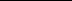 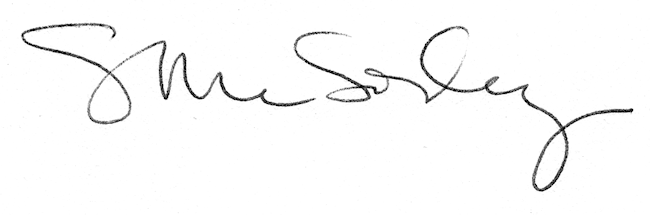 